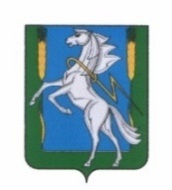 СОВЕТ ДЕПУТАТОВМирненского сельского поселенияСосновского муниципального района Челябинской областичетвертого созываРЕШЕНИЕот «11» ноября 2019 года № 39О внесении изменений в Положение«О земельном налоге муниципального образования - Мирненского сельского поселения», утвержденное решением Совета депутатов от 26.10.2010г. №25В соответствии с Налоговым кодексом Российской Федерации, Федеральным законом от 06.10.2003г. №131-ФЗ «Об общих принципах организации местного самоуправления в Российской Федерации», руководствуясь Уставом Мирненского сельского поселения, с целью приведения муниципального нормативного правового акта в соответствие с нормами действующего законодательства Совет депутатов Мирненского сельского поселенияРЕШАЕТ:1. Внести в Положение «О земельном налоге муниципального образования - Мирненского сельского поселения», утвержденное решением Совета депутатов Мирненского сельского поселения от 26 октября 2010 года №25 (далее - Положение о земельном налоге), следующие изменения:1.1. Статью 7 изложить в следующей редакции: «Статья 7. Налоговая ставка»Налоговая ставка устанавливается в следующих размерах:0,3 % процента в отношении земельных участков:         отнесенным к землям сельскохозяйственного назначения или к землям в составе зон сельскохозяйственного использования в населенных пунктах и используемых для сельскохозяйственного производства; занятых жилищным фондом и объектами инженерной инфраструктуры жилищно-коммунального комплекса (за исключением доли в праве на земельный участок, приходящийся на объект, не относящийся к жилищному фонду и к объектам инженерной инфраструктуры жилищно-коммунального комплекса) или приобретенных (предоставленных) для жилищного строительства (за исключением земельных участков, приобретенных (предоставленных) для индивидуального жилищного строительства, используемых в предпринимательской деятельности).  Не используемых в предпринимательской деятельности, приобретенных (предоставленных) для ведения личного подсобного хозяйства, садоводства, или огородничества, а также земельных участков общего назначения, предусмотренных Федеральным законом от 29 июля 2017 года № 217-ФЗ «О ведении гражданами садоводства и огородничества для собственных нужд и о внесении изменений в отдельные законодательные акты Российской Федерации».2. пункт 2 статьи 8 изложить в следующей редакции:«2. Налог подлежит уплате налогоплательщиками-организациями в срок не позднее 1 марта года, следующего за истекшим налоговым периодом. Авансовые платежи по налогу подлежат уплате налогоплательщиками-организациями в срок не позднее последнего числа месяца, следующего за истекшим отчетным периодом.». 3. Обнародовать настоящее решение в порядке, предусмотренном Советом депутатов Мирненского сельского поселения и разместить на официальном сайте органов местного самоуправления Мирненского сельского поселения в сети «Интернет».  4. Настоящее решение вступает в силу со дня обнародования и подлежит применению к отношениям. Возникшим с 01 января 2020 года – в части 7, к отношениям, которые возникнут с 01 января 2021 года – в части статьи 8 п. 2, настоящего решения.Председатель Совета депутатов Мирненского сельского поселения_____________ А.В. БелобородовМ.п.ГлаваМирненского сельского поселения_____________ А.Н. НовокрещеновМ.п.